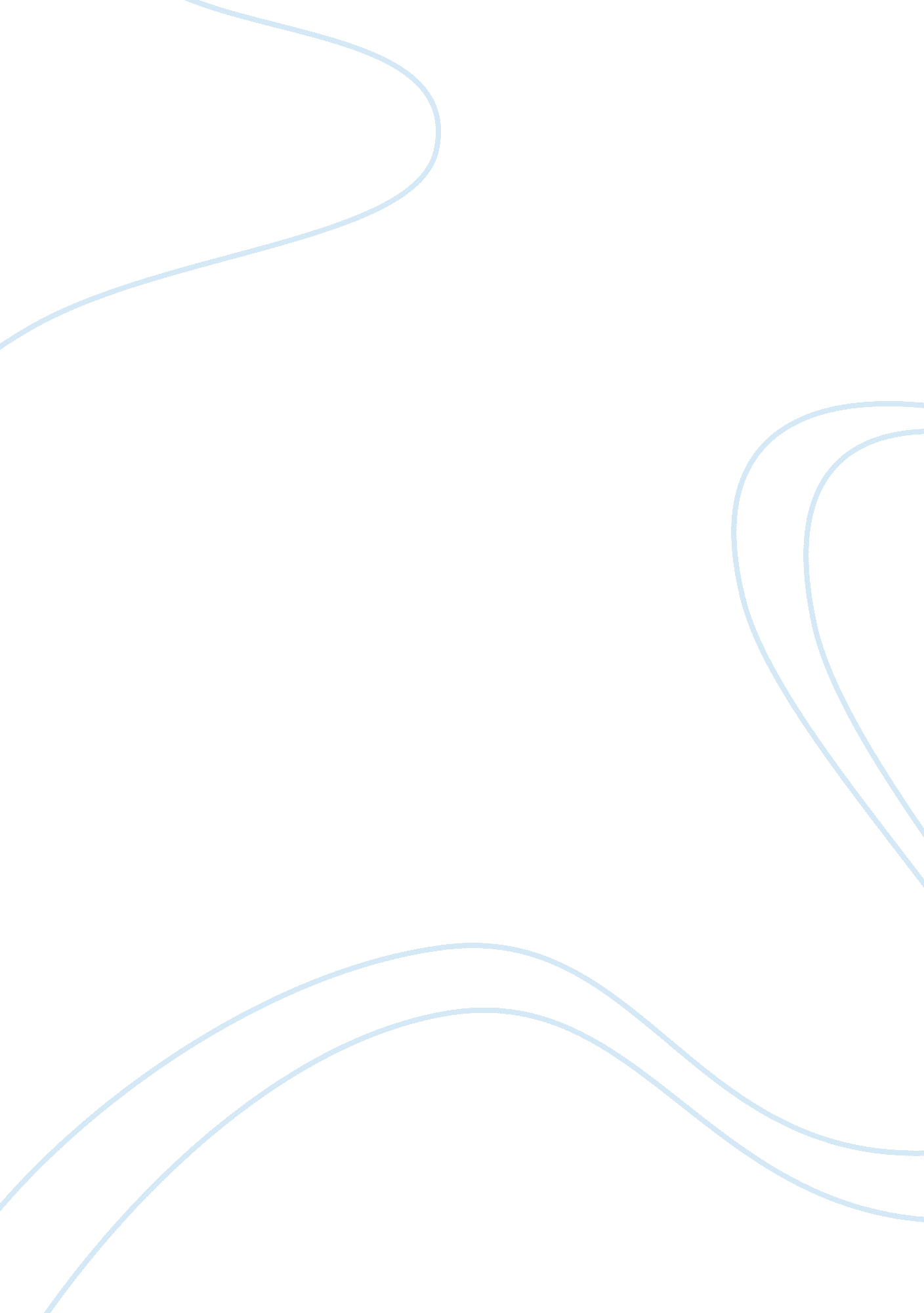 Modern day slaveryBusiness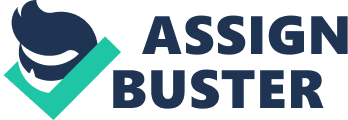 Historical and Modern day slavery are fairly similar but they are different in there own ways. There are still beatings and/or abuse involved with modern day slavery but it doesn’t even compare to how bad slaves were treated in the past. Modern day slavery consists of human trafficking. Human trafficking involves sex trafficking, servants, and poverty investment. This takes place mainly in Africa and some evidence shows that these horrible things take place in the U. S. ! Frederick Douglass once said “ Where justice is denied, where poverty is enforced, where ignorance prevails, and where any ones class is made to feel that society is an organized conspiracy to oppress, rob, and degrade them, neither persons nor property will be safe. This quote relates and or goes with modern day and historical slavery very well. In both slavery’s no one is safe people are taken away from their families and are forced to work for whoever takes them. This is why nobody is safe people are not safe from the harm done to them. There are beatings that could permanently damage someone it’s horribly brutal. Although Modern and Historical slavery are similar they are truly different. In modern slavery some people have a choice to work for others. As Frederick Douglass said poverty can get to people and they need money in order to support their family. There also isn’t one type of slavery involved, there is also sex trafficking. People [mostly girls] are forced to take action with another man or women and if they refuse they are usually beaten or severely tortured. If you read how they treat young women you would be absolutely appalled. Young women are bought illegally, after being kidnapped by wealthy men to fulfill the role of a “ pseudo-bride. ” After a year or two the girl’s fait is far worse and brutal. They are disposed of which means that they are beaten, raped and left for dead. In conclusion, modern and historical slavery are both very horrible. There are beatings, and bruises involved with each one and living conditions are as bad as being bitten by a wild tiger. People are forced against there will to work for someone they don’t know and are severely tortured. However it was stated before that people do have a choice to go work for a person because they are just that desperate for money. People that live in poverty want to provide for their families and would do what ever it takes to do that! Frederick Douglass says, “ At a time like this, scorching irony, not convincing argument, is needed.” People go through all this pain to just support their families! Something needs to be done about this, this is unfair to thousands of slaves and it’s nothing like the world Frederick Douglass wanted. 